Note:Reported income shall refer to the amount of net income after taking into account the expenses allowed for tax purposes.Please add column if there is additional income / expenses / other claims / relief / deduction / rebate / capital allowance / incentive and year of income received / year involved.Kindly state the type of expenses / other claims / relief / deduction / rebate / capital allowance / incentive that are over claimed. Company, business and partnership taxpayers are required to submit tax computation for the voluntary disclosures made.DISCLAIMER: Acceptance of SVDP 2.0 is subject to the terms and conditions.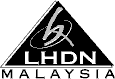            INLAND REVENUE BOARD OF MALAYSIA           INLAND REVENUE BOARD OF MALAYSIA           INLAND REVENUE BOARD OF MALAYSIA           INLAND REVENUE BOARD OF MALAYSIASVDP 2.0 ADDITIONAL INCOME REPORTING FORMSVDP 2.0 ADDITIONAL INCOME REPORTING FORMSVDP 2.0 ADDITIONAL INCOME REPORTING FORMSVDP 2.0 ADDITIONAL INCOME REPORTING FORM                                            06.06.2023 TO 31.05.2024                                            06.06.2023 TO 31.05.2024                                            06.06.2023 TO 31.05.2024                                            06.06.2023 TO 31.05.2024BASIC INFORMATIONBASIC INFORMATIONBASIC INFORMATIONBASIC INFORMATIONBASIC INFORMATIONBASIC INFORMATIONBASIC INFORMATION1Individual / Company NameIndividual / Company Name2Tax Identification No. (TIN) / Income Tax No.Tax Identification No. (TIN) / Income Tax No.3Reference No. (Registration No. / Identification No. / Passport No. registered with IRBM)INCOME REPORTINGINCOME REPORTINGINCOME REPORTINGINCOME REPORTINGINCOME REPORTINGINCOME REPORTINGINCOME REPORTINGSOURCE OF INCOMESOURCE OF INCOMESOURCE OF INCOMESOURCE OF INCOMEYEAR OF INCOME RECEIVEDYEAR OF INCOME RECEIVEDRM1. EMPLOYMENT INCOME 1. EMPLOYMENT INCOME 1. EMPLOYMENT INCOME 1. EMPLOYMENT INCOME 1. EMPLOYMENT INCOME 1. EMPLOYMENT INCOME     Employment Income 1    Employment Income 1    Employment Income 12. BUSINESS INCOME 2. BUSINESS INCOME 2. BUSINESS INCOME 2. BUSINESS INCOME 2. BUSINESS INCOME 2. BUSINESS INCOME             Business Income 1            Business Income 1            Business Income 1            Business Income 13. PARTNERSHIP INCOME3. PARTNERSHIP INCOME3. PARTNERSHIP INCOME3. PARTNERSHIP INCOME3. PARTNERSHIP INCOME3. PARTNERSHIP INCOME            Partnership Income 1            Partnership Income 1            Partnership Income 1            Partnership Income 14. RENTAL INCOME4. RENTAL INCOME4. RENTAL INCOME4. RENTAL INCOME4. RENTAL INCOME4. RENTAL INCOME            Rental Income 1            Rental Income 1            Rental Income 1            Rental Income 15. INTEREST INCOME5. INTEREST INCOME5. INTEREST INCOME5. INTEREST INCOME5. INTEREST INCOME5. INTEREST INCOME            Interest Income 1            Interest Income 1            Interest Income 1            Interest Income 16. DISCOUNT INCOME6. DISCOUNT INCOME6. DISCOUNT INCOME6. DISCOUNT INCOME6. DISCOUNT INCOME6. DISCOUNT INCOME            Discount Income 1            Discount Income 1            Discount Income 1            Discount Income 17. ROYALTY INCOME7. ROYALTY INCOME7. ROYALTY INCOME7. ROYALTY INCOME7. ROYALTY INCOME7. ROYALTY INCOME            Royalty Income 1            Royalty Income 1            Royalty Income 1            Royalty Income 18. PREMIUM INCOME8. PREMIUM INCOME8. PREMIUM INCOME8. PREMIUM INCOME8. PREMIUM INCOME8. PREMIUM INCOME            Premium Income 1            Premium Income 1            Premium Income 1            Premium Income 19. PENSION INCOME9. PENSION INCOME9. PENSION INCOME9. PENSION INCOME9. PENSION INCOME9. PENSION INCOME             Pension Income 1             Pension Income 1             Pension Income 1             Pension Income 110. ANNUITY INCOME10. ANNUITY INCOME10. ANNUITY INCOME10. ANNUITY INCOME10. ANNUITY INCOME10. ANNUITY INCOME            Annuity Income 1            Annuity Income 1            Annuity Income 1            Annuity Income 111. OTHER INCOME 11. OTHER INCOME 11. OTHER INCOME 11. OTHER INCOME 12. EXPENSES / OTHER CLAIMS OVERCLAIMED / DISALLOWED12. EXPENSES / OTHER CLAIMS OVERCLAIMED / DISALLOWED12. EXPENSES / OTHER CLAIMS OVERCLAIMED / DISALLOWED12. EXPENSES / OTHER CLAIMS OVERCLAIMED / DISALLOWED13. RELIEF / DEDUCTION / REBATE OVERCLAIMED13. RELIEF / DEDUCTION / REBATE OVERCLAIMED13. RELIEF / DEDUCTION / REBATE OVERCLAIMED13. RELIEF / DEDUCTION / REBATE OVERCLAIMED14. CAPITAL ALLOWANCES / INSENTIVES OVERCLAIMED14. CAPITAL ALLOWANCES / INSENTIVES OVERCLAIMED14. CAPITAL ALLOWANCES / INSENTIVES OVERCLAIMED14. CAPITAL ALLOWANCES / INSENTIVES OVERCLAIMEDDECLARATIONDECLARATIONDECLARATIONDECLARATIONDECLARATIONDECLARATIONDECLARATIONIIIdentification No./ Passport No. Identification No./ Passport No. hereby acknowledge that the information on voluntary disclosure of income / additional income/ expenses / other claims / relief / deduction / rebate / capital allowance / incentive reported in this form under the Special Voluntary Disclosure Programme 2.0 is true, correct and complete.hereby acknowledge that the information on voluntary disclosure of income / additional income/ expenses / other claims / relief / deduction / rebate / capital allowance / incentive reported in this form under the Special Voluntary Disclosure Programme 2.0 is true, correct and complete.hereby acknowledge that the information on voluntary disclosure of income / additional income/ expenses / other claims / relief / deduction / rebate / capital allowance / incentive reported in this form under the Special Voluntary Disclosure Programme 2.0 is true, correct and complete.hereby acknowledge that the information on voluntary disclosure of income / additional income/ expenses / other claims / relief / deduction / rebate / capital allowance / incentive reported in this form under the Special Voluntary Disclosure Programme 2.0 is true, correct and complete.hereby acknowledge that the information on voluntary disclosure of income / additional income/ expenses / other claims / relief / deduction / rebate / capital allowance / incentive reported in this form under the Special Voluntary Disclosure Programme 2.0 is true, correct and complete.hereby acknowledge that the information on voluntary disclosure of income / additional income/ expenses / other claims / relief / deduction / rebate / capital allowance / incentive reported in this form under the Special Voluntary Disclosure Programme 2.0 is true, correct and complete.hereby acknowledge that the information on voluntary disclosure of income / additional income/ expenses / other claims / relief / deduction / rebate / capital allowance / incentive reported in this form under the Special Voluntary Disclosure Programme 2.0 is true, correct and complete.hereby acknowledge that the information on voluntary disclosure of income / additional income/ expenses / other claims / relief / deduction / rebate / capital allowance / incentive reported in this form under the Special Voluntary Disclosure Programme 2.0 is true, correct and complete.hereby acknowledge that the information on voluntary disclosure of income / additional income/ expenses / other claims / relief / deduction / rebate / capital allowance / incentive reported in this form under the Special Voluntary Disclosure Programme 2.0 is true, correct and complete.hereby acknowledge that the information on voluntary disclosure of income / additional income/ expenses / other claims / relief / deduction / rebate / capital allowance / incentive reported in this form under the Special Voluntary Disclosure Programme 2.0 is true, correct and complete.hereby acknowledge that the information on voluntary disclosure of income / additional income/ expenses / other claims / relief / deduction / rebate / capital allowance / incentive reported in this form under the Special Voluntary Disclosure Programme 2.0 is true, correct and complete.hereby acknowledge that the information on voluntary disclosure of income / additional income/ expenses / other claims / relief / deduction / rebate / capital allowance / incentive reported in this form under the Special Voluntary Disclosure Programme 2.0 is true, correct and complete.hereby acknowledge that the information on voluntary disclosure of income / additional income/ expenses / other claims / relief / deduction / rebate / capital allowance / incentive reported in this form under the Special Voluntary Disclosure Programme 2.0 is true, correct and complete.hereby acknowledge that the information on voluntary disclosure of income / additional income/ expenses / other claims / relief / deduction / rebate / capital allowance / incentive reported in this form under the Special Voluntary Disclosure Programme 2.0 is true, correct and complete.Designation:Signature:Date: Signature: